Фамилия, имя, отчество автора (соавторов),Фамилия, имя, отчество автора (соавторов),Темерханова Асемгуль ЕсмхановнаТемерханова Асемгуль ЕсмхановнаТемерханова Асемгуль ЕсмхановнаТемерханова Асемгуль ЕсмхановнаТемерханова Асемгуль ЕсмхановнаМесто работыМесто работыГУ «Отдел образования Узункольского района»КГУ  «Федоровская средняя школа»ГУ «Отдел образования Узункольского района»КГУ  «Федоровская средняя школа»ГУ «Отдел образования Узункольского района»КГУ  «Федоровская средняя школа»ГУ «Отдел образования Узункольского района»КГУ  «Федоровская средняя школа»ГУ «Отдел образования Узункольского района»КГУ  «Федоровская средняя школа»ДолжностьДолжностьучитель начальных классовучитель начальных классовучитель начальных классовучитель начальных классовучитель начальных классовНаименование материалаНаименование материалаТюркская легенда «Байтерек-древо жизни»Тюркская легенда «Байтерек-древо жизни»Тюркская легенда «Байтерек-древо жизни»Тюркская легенда «Байтерек-древо жизни»Тюркская легенда «Байтерек-древо жизни»РубрикаРубрикаОбщее и среднее образованиеМетодическое сопровождение образовательной деятельностиЛитературное чтение Общее и среднее образованиеМетодическое сопровождение образовательной деятельностиЛитературное чтение Общее и среднее образованиеМетодическое сопровождение образовательной деятельностиЛитературное чтение Общее и среднее образованиеМетодическое сопровождение образовательной деятельностиЛитературное чтение Общее и среднее образованиеМетодическое сопровождение образовательной деятельностиЛитературное чтение Тема урока:Тема урока:Байтерек – древо жизни (тюркская легенда)Байтерек – древо жизни (тюркская легенда)Байтерек – древо жизни (тюркская легенда)Байтерек – древо жизни (тюркская легенда)Байтерек – древо жизни (тюркская легенда)Общие цели:Общие цели:познакомить с содержанием легенды, ее темой и основной мыслью, совершенствовать навыки выразительного чтения, развивать навыки устной связной речи, умение сопоставлять, аргументировать ответы, развивать способности к оценке продуктивности собственной деятельности; воспитывать сотрудничество, взаимопомощь в группе,  патриотизм.познакомить с содержанием легенды, ее темой и основной мыслью, совершенствовать навыки выразительного чтения, развивать навыки устной связной речи, умение сопоставлять, аргументировать ответы, развивать способности к оценке продуктивности собственной деятельности; воспитывать сотрудничество, взаимопомощь в группе,  патриотизм.познакомить с содержанием легенды, ее темой и основной мыслью, совершенствовать навыки выразительного чтения, развивать навыки устной связной речи, умение сопоставлять, аргументировать ответы, развивать способности к оценке продуктивности собственной деятельности; воспитывать сотрудничество, взаимопомощь в группе,  патриотизм.познакомить с содержанием легенды, ее темой и основной мыслью, совершенствовать навыки выразительного чтения, развивать навыки устной связной речи, умение сопоставлять, аргументировать ответы, развивать способности к оценке продуктивности собственной деятельности; воспитывать сотрудничество, взаимопомощь в группе,  патриотизм.познакомить с содержанием легенды, ее темой и основной мыслью, совершенствовать навыки выразительного чтения, развивать навыки устной связной речи, умение сопоставлять, аргументировать ответы, развивать способности к оценке продуктивности собственной деятельности; воспитывать сотрудничество, взаимопомощь в группе,  патриотизм.Ожидаемые результаты:Ожидаемые результаты:Знают содержание легенды,  ее тему и основную мысль, умеют сопоставлять, аргументировать свои ответы, реально оценивают продуктивность своей деятельности, умеют работать в группе, творчески и креативно подходить  к выполнению заданий, Знают содержание легенды,  ее тему и основную мысль, умеют сопоставлять, аргументировать свои ответы, реально оценивают продуктивность своей деятельности, умеют работать в группе, творчески и креативно подходить  к выполнению заданий, Знают содержание легенды,  ее тему и основную мысль, умеют сопоставлять, аргументировать свои ответы, реально оценивают продуктивность своей деятельности, умеют работать в группе, творчески и креативно подходить  к выполнению заданий, Знают содержание легенды,  ее тему и основную мысль, умеют сопоставлять, аргументировать свои ответы, реально оценивают продуктивность своей деятельности, умеют работать в группе, творчески и креативно подходить  к выполнению заданий, Знают содержание легенды,  ее тему и основную мысль, умеют сопоставлять, аргументировать свои ответы, реально оценивают продуктивность своей деятельности, умеют работать в группе, творчески и креативно подходить  к выполнению заданий, Формы работы и подходы:Формы работы и подходы:Индивидуальная, групповая, парнаяИндивидуальная, групповая, парнаяИндивидуальная, групповая, парнаяИндивидуальная, групповая, парнаяИндивидуальная, групповая, парнаяКлючевые идеи: Ключевые идеи: Новые подходы в преподавании и обучении. Обучение критическому мышлению. Оценивание для обучения и оценивание обучения.  Использование ИКТ в преподавании и обучении. Обучение талантливых и одаренных. Преподавание и обучение в соответствии с возрастными особенностями учеников. Управление и лидерство в обученииНовые подходы в преподавании и обучении. Обучение критическому мышлению. Оценивание для обучения и оценивание обучения.  Использование ИКТ в преподавании и обучении. Обучение талантливых и одаренных. Преподавание и обучение в соответствии с возрастными особенностями учеников. Управление и лидерство в обученииНовые подходы в преподавании и обучении. Обучение критическому мышлению. Оценивание для обучения и оценивание обучения.  Использование ИКТ в преподавании и обучении. Обучение талантливых и одаренных. Преподавание и обучение в соответствии с возрастными особенностями учеников. Управление и лидерство в обученииНовые подходы в преподавании и обучении. Обучение критическому мышлению. Оценивание для обучения и оценивание обучения.  Использование ИКТ в преподавании и обучении. Обучение талантливых и одаренных. Преподавание и обучение в соответствии с возрастными особенностями учеников. Управление и лидерство в обученииНовые подходы в преподавании и обучении. Обучение критическому мышлению. Оценивание для обучения и оценивание обучения.  Использование ИКТ в преподавании и обучении. Обучение талантливых и одаренных. Преподавание и обучение в соответствии с возрастными особенностями учеников. Управление и лидерство в обученииОборудование и ресурсы:Оборудование и ресурсы:Учебник  Литературное чтение  1 часть  стр 60, интерактивное оборудование,  презентация,  видеоролик, концептуальная таблица, фломастеры, постеры,  диаграмма Венна,  оценочные листы с критериями оценивания, кубики с  буквамиУчебник  Литературное чтение  1 часть  стр 60, интерактивное оборудование,  презентация,  видеоролик, концептуальная таблица, фломастеры, постеры,  диаграмма Венна,  оценочные листы с критериями оценивания, кубики с  буквамиУчебник  Литературное чтение  1 часть  стр 60, интерактивное оборудование,  презентация,  видеоролик, концептуальная таблица, фломастеры, постеры,  диаграмма Венна,  оценочные листы с критериями оценивания, кубики с  буквамиУчебник  Литературное чтение  1 часть  стр 60, интерактивное оборудование,  презентация,  видеоролик, концептуальная таблица, фломастеры, постеры,  диаграмма Венна,  оценочные листы с критериями оценивания, кубики с  буквамиУчебник  Литературное чтение  1 часть  стр 60, интерактивное оборудование,  презентация,  видеоролик, концептуальная таблица, фломастеры, постеры,  диаграмма Венна,  оценочные листы с критериями оценивания, кубики с  буквамиЭтапы РесурсыВремяДействия учителяДействия учениковДействия учениковВведениеПриветствие  учителя и психологический настройУлыбнитесь друг другу, подарите улыбки мне и всем окружающим. Ведь улыбка располагает к приятному общению. А теперь настроимся на работу – откроем ладошки новым знаниям и произнесем нашу волшебную фразу: «Я хочу много знать!»Ребята, в этот прекрасный осенний денёк я приветствую вас на уроке литературного чтения. Сегодня урок у нас необычный, а необычен он тем, что к нам пришли гости. Давайте поприветствуем их. В своё приветствие мы вложим тепло наших сердец.Цель: Создание положительного психологического климата в группе.Стабилизация психологической атмосферы.2 минуты Прием  «Улыбнись!»Приветствуют друг друга.Приветствуют гостейПриветствуют друг друга.Приветствуют гостейВведение2.Проверка домашнего заданияВзаимоопрос по вопросам высокого и низкого порядкаОценивание согласно критериям  5 минут Стратегия «Вопрос другу»Оценивание на листах оценивания согласно критериямОценивание на листах оценивания согласно критериямПрезентацияДеление на группыЗакончите стихотворение …. (Астана)- Возьмите кубики с буквами  из коробки и попробуйте составьте  слово- Какое слово у вас получилось?  Правильно -  Столица – это … (Астана - столица республики Казахстан). - Сколько в слове Астана гласных и сколько согласных букв? Делятся на группы – гласные – 1 группа, согласные – вторая группа.2 минутыДелит на 2 группыРассаживаются в 2 группыРассаживаются в 2 группыПрезентация3. Введение в тему- Ребята, а кто из вас был в  столице нашего государства  - городе Астане?- Что является символом Астаны?Конечно же, монумент Астана-Байтерек.- А что вы знаете об этом монументе. Как по-другому называют Байтерек?Просмотр видеоролика «Монумент Байтерек»2 минутыУчитель через вопросы подводит к определению темы урокаПросматривают видеороликОпределяют тему урокаПросматривают видеороликОпределяют тему урокаПрезентация4. Определение темы и целей урокаТема нашего урока:  Тюркская легенда «Байтерек – древо жизни»Цели  урока: познакомить с содержанием легенды, ее темой и основной мыслью, развивать навыки устной связной речи, умение сопоставлять, аргументировать ответы, развивать способности к оценке продуктивности собственной деятельности; воспитывать сотрудничество, взаимопомощь в группе,  патриотизм.Весь урок нужно работать дружно, давать полные, чёткие ответы и помнить: Когда всё делаешь вместе, работать интересно!Повторим наши правила работы в группе):1.Говори по теме.2. Выслушивай не перебивая.3. Любые идеи имеют ценность4. Уважай различные мнения.2  минОбращает внимание детей на цели урокаЗнакомятся с целями урокаВспоминают правила работы в группеЗнакомятся с целями урокаВспоминают правила работы в группеПрезентацияРабота над темой урокаСловарная работаЗнакомство  с легендойСтратегия «Цепочка»Древо – деревоПтица Самрук – двуглавый орел, птица счастьяДракон Айдахар – злой духСвященный Тенгри -  Бог НебаПервичное чтение 2-мя учениками Понравилась вам легенда? Что показалось вам интересным?Повторное чтение (самостоятельно)11 минутЗнакомство с новыми словами Анализируют прочитанную легендуЗнакомятся с новыми словамиОтличие Знакомятся с новыми словамиОтличие ПрезентацияФизминуткаТанцуют2 мин ЗарядкаЗарядкаОтдыхаютПрезентацияПрезентацияЗадание 1Стратегия «Время круга»Заполнение концептуальной таблицы- Как был разделен мир в давние времена?В группах заполните таблицу и презентуйте ее в другой группе5 минутЗаполняют таблицуЗаполняют таблицуРаспределяют работу Работают с текстом, выделяют главное, передают полученные знания друг другуПрезентацияФормативное оцениваниеЗаполнение листов оцениванияОценивают  согласно критериямОценивают  согласно критериямОцениваютЗадание 2(Применение)«Диаграмма Венна»Стратегия «Микрафон»Работа в  группах: сравнить  образ монумента «Байтерек» с образом древа жизни. Что общего ? Какие отличия?- Как вы думаете, почему это диаграмму я выбрала именно такого вида? - Что делает каждый посетитель «Батерека» на оттиске руки нашего Президента?»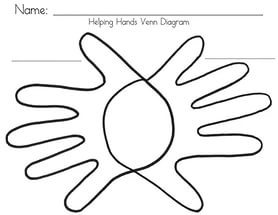 Защищают работы (лидеры) 5 минут обсуждение подготовкаНаблюдает, слушаетНаблюдает, слушаетСистематизируют полученные знания, высказывают свои мысли, защищают  свою точку зрения.Формативное оцениваниеЗаполнения листов оцениванияПредлагает оценитьПредлагает оценитьОцениваютЗадание 3(Анализ)Анализ содержанияСтратегия «Свободное обсуждение»Итак, какова же тема легенды?Постоянная борьба Добра со Злом, Света и Тьмы, Дня и Ночи)Какова основанная идея легенды?Жизнь возрождается всякий раз, побеждает радость, мир, любовь.Вывод: Беречь мир на планете Земля, дружить и стать достойными гражданами нашей страныНапомните мне легенду  и слова аксакала, говорящие о мудрости и человечности нашего народа(Сказание о Золотом человеке. «Кто ударил тебя камнем, одари хлебом»)Составить синквейн по нашей теме4 минутОбсуждениеНаблюдает, слушает Наблюдает, слушает Дети обсуждают в малых группах Задание 3(Анализ)Анализ содержанияСтратегия «Свободное обсуждение»Итак, какова же тема легенды?Постоянная борьба Добра со Злом, Света и Тьмы, Дня и Ночи)Какова основанная идея легенды?Жизнь возрождается всякий раз, побеждает радость, мир, любовь.Вывод: Беречь мир на планете Земля, дружить и стать достойными гражданами нашей страныНапомните мне легенду  и слова аксакала, говорящие о мудрости и человечности нашего народа(Сказание о Золотом человеке. «Кто ударил тебя камнем, одари хлебом»)Составить синквейн по нашей теме4 минутОбсуждение Выполняют задание в группах Выполняют задание в группах Выполняют задание в группахФормативное оцениваниеОценивают свою работу1 минПредлагает оценитьПредлагает оценитьОцениваютОценивание учителемЗадание на дом1 уровеньПодготовить пересказ легенды2 уровеньСоставь описание главных героев легенды3 уровеньУзнать значение двух основных композиций в «Золотом шаре» монумента «Байтерек» 1 минРефлексияМ – мизинец.-  Какие знания вы сегодня получили?Б – безымянный.Что я делал на уроке и чего достиг?С – средний.- Чем я сегодня помог одноклассникам?У – указательный. Какое у вас настроение?Б – большой. 3 минутУчитель дает ученикам паузу, которая дает им  возможность обдумать понятия, идеи занятия, связать с предыдущим материалом, знаниями и опытом, а также выяснить то, что не поняли.Учитель дает ученикам паузу, которая дает им  возможность обдумать понятия, идеи занятия, связать с предыдущим материалом, знаниями и опытом, а также выяснить то, что не поняли.Учитель дает ученикам паузу, которая дает им  возможность обдумать понятия, идеи занятия, связать с предыдущим материалом, знаниями и опытом, а также выяснить то, что не поняли.Завершение занятияВ конце урока хочу сказать вам большое спасибо за хорошую работуДо свидания! До Встречи!В конце урока хочу сказать вам большое спасибо за хорошую работуДо свидания! До Встречи!В конце урока хочу сказать вам большое спасибо за хорошую работуДо свидания! До Встречи!В конце урока хочу сказать вам большое спасибо за хорошую работуДо свидания! До Встречи!В конце урока хочу сказать вам большое спасибо за хорошую работуДо свидания! До Встречи!